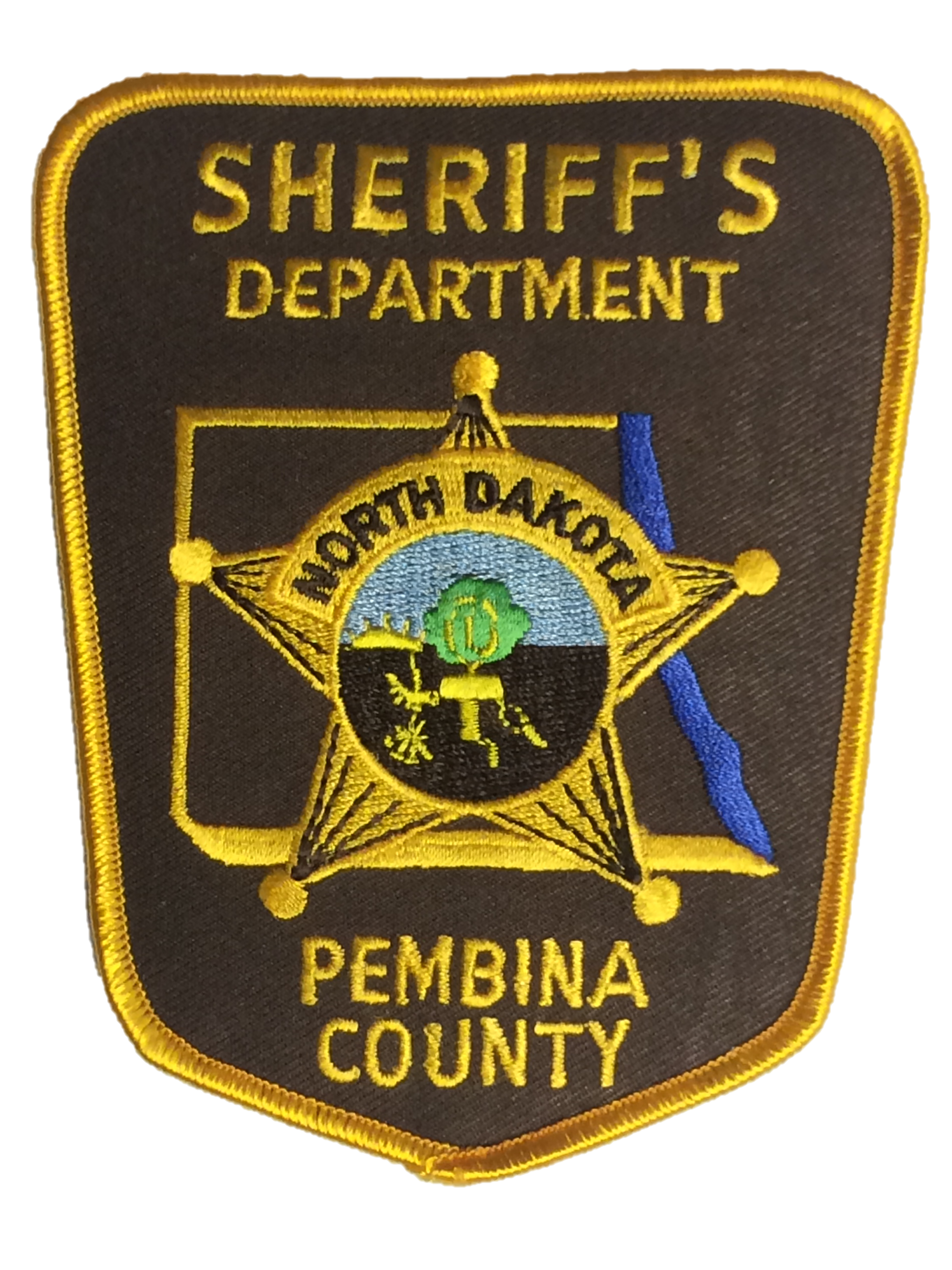 #1YearTotalCorrectionsField Services2017N/AN/AN/A20182019202020212022#2YearTaserOCFirearmPhysical ControlRestraint ChairBaton20171003N/A020180002N/A02019100400202000021020212003302022200310#3yearCivilian complaints alleging police misconductComplaints sustained2017N/AN/A2018020190202002021020220#4YearCivilian Complaints alleging police use of excessive forceComplaints sustained2017N/AN/A201800201900202000202100202200#5YearCivilian complaints alleging biased based policing or racial profilingComplaint sustained2017N/AN/A201800201900202000202100202200#6YearCivilian Complaints Alleging Criminal ConductComplaints Sustained2017N/AN/A201800201900202000202100202200#7yearOffice Involved Shootings (fatal and non-fatal)201702018020190202002021020220#8yearTotal number use of force againstWhiteBlackAmerican IndianHispanicAsianOther20225500000